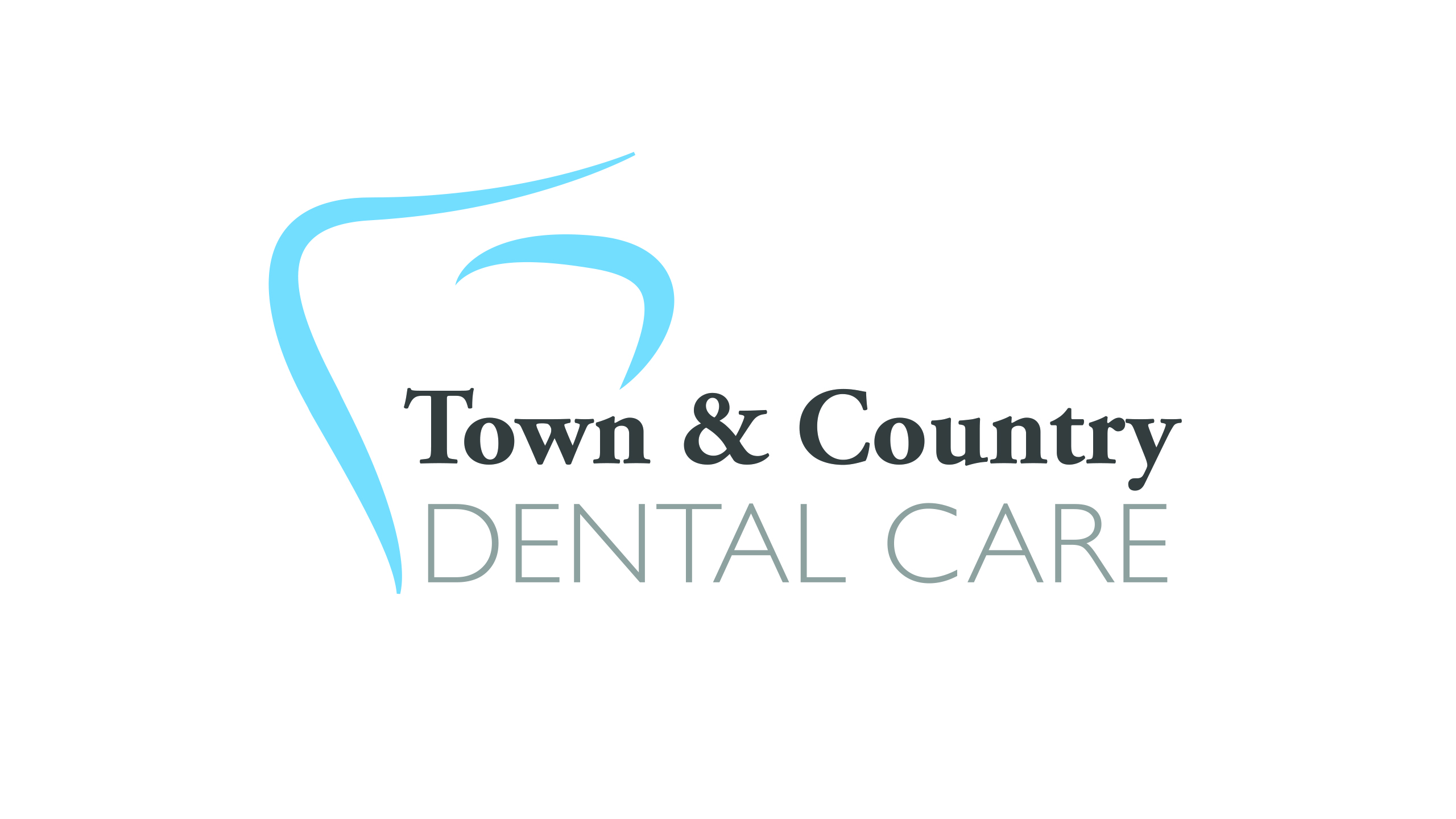 Dr. Blake Eyres2821 N. Ballas Rd Ste. 163St. Louis, MO 63131Phone:  314-488-2187Fax:  314-488-2193smile@tncdentalcare.comPATIENT HIPAA AND DISCLOSURE CONSENT FORMI understand that I have certain rights to privacy regarding my protected health information.  These rights are given to me under the Health Portability and Accountability Act of 1996 (HIPPA).  I understand by signing this consent I authorize you to use and disclose my protected health information to carry out:Treatment (Including direct or indirect treatment by other healthcare providers involved in my treatment)Obtaining payment from third party payers (e.g. my insurance company)The day-to-day healthcare operations of your practiceAdditionally, I authorize the release of financial and/or dental health information to:___________________________		______________________________                                   (Please Print Name)				      (Relationship)___________________________		_______________________________ 	         (Please Print Name)				       (Relationship)I have also been informed of and given the right to review and secure a copy of your Notice of Privacy Practices, which contains a more complete description of the uses and disclosure of my protected health information and my rights under HIPPA.  I understand that you reserve the right to change the terms of this notice from time to time and that I may contact you at any time to obtain the most current copy of this notice.I understand that I have right to request restrictions on how my protected health information is used and disclosed to carry out treatment, payment and health care operations, but that you are not required to agree to these requested retractions.  However, if you do agree, you are then bound to comply with this restriction.I understand that I may revoke this consent, in writing, at any time.  However, any use or disclosure that occurred prior to the date I revoke this consent is not affected.Print Patient Name__________________________________________Signature____________________________________________Date__________________________Relationship to Patient_______________________________________